					                 GR 9 Handboeke/Textbooks 2015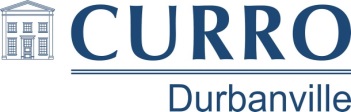 Afrikaans TaalEnglish LanguageAfrikaans HandboekeEnglishTextbooksName/Naam Learner/LeerlingDate:Datum:Tel:Subject/VakBook Title/Boek TitelISBNPrice/PrysRequired/BenodigAfrikaans HuistaalVia Afrikaans Huistaal978 1415 421 109R150Afrikaans HuistaalPret met Poësie 978 0798 128 315R104.80Afrikaans HuistaalHanna Hoekom978 0624 046 622R149Afrikaans HuistaalSkilpoppe978 0624 038 399R106Afrikaans 1ste Addisionele TaalVia Afrika Eerste Addisionele Taal978 1415 421 192R150Afrikaans 1ste Addisionele TaalLiefde laat jou Rice Krispies anders proe978 0799 340 853R100Subject/VakBook Title/Boek TitelISBNPrice/PrysRequired/BenodigEnglish Home LanguageSolutions for All Learner 978 1431 014 026R135English Home LanguageSolutions for All Reader 978 1431 019 779R82English Home LanguagePercy Jackson and the Lightning Thief978 0141 346 809R135English Home LanguageTwelfth Night978 0636 048 669R127English 1st Additional LanguageVia Afrika English First Additional978 1415 421 017R150English 1st Additional LanguageThe Enchanted Island978 0435 121 006R146English Home & 1st Additional LanguageComprehensive English Practice book978 0636 068 490R146Subject/VakBook Title/Boek TitelISBNPrice/PrysRequired/BenodigWiskundeMind Action Series978 1869 215 552R271WiskundeX-Faktor978 0992 202 620R130NatuurwetenskappeVia Afrika Natuurwetenskappe978 1415 419 274R150Sosiale WetenskappeVia Afrika Sosiale Wetenskappe978 1415 422 168R154Ekonomiese en BestuurswetenskappeVia Afrika EBW978 1415 419 229R150TegnologieVia Afrika Tegnologie978 1415 419 281R150Skeppende KunsteVia Afrika Skeppende Kunste978 1415 422 458R154LewensvaardigheidVia Afrika Lewensvaardigheid978 1415 422 045R150Subject/VakBook Title/Boek TitelISBNPrice/PrysRequired/BenodigMathematics Mind Action Series978 0992 202 637R271MathematicsX-Factor978 0992 202 637R130Natural Sciences Via Afrika Natural Sciences978 1415 419 144R150Social SciencesVia Afrika Social Sciences978 1415 422 106R154Economics and Management SciencesVia Afrika EMS978 1415 419 090R150TechnologyVia Afrika Technology978 1415 419 175R150Creative ArtsVia Afrika Creative Arts978 1415 420 898R154Life OrientationVia Afrika Life Orientation978 1415 421 987R150